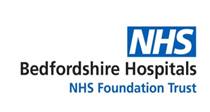 25/05/2023 Dear Requester,FOI 2174Thank you for your Freedom of Information request. Please note, this is a cross-site response for Bedford site and Luton site.You asked:How much did the trust spend (£) in total on paying for consultants to carry out non-contractual shifts, or paying for consultants to act down during contractual shifts, required to cover junior doctors’ during the seven days of industrial action by junior doctors taken between 13 to 16 March, and 11 to 14 April 2023? Please provide a £ figure for the total. Please use the free text box if the trust wants to further explanation its answer. Did the trust pay the hourly rates outlined on the BMA rate card for consultants' non-contractual work, during either of the junior doctors’ strikes in March or April?  Please answer Yes or No. Please use the free text box if the trust wants to further explanation its answer. NoIf the trust answered “No” to question 2, what was the maximum hourly rate (£/hour) the trust paid for non-contractual shifts, or for consultants to act down during contractual shifts required to cover junior doctors' shifts during either the March or April junior doctors’ strike? If you answered “yes” to question 2, please leave this answer blank. Please use the free text box if the trust wants to further explanation its answer. Core - £110, Unsocial - £120 Any who covered nights also received the standard NWD 8 hours payDid the trust pay the hourly rates outlined on the BMA rate card for consultants' non-contractual shifts as of April 2023? Please answer Yes or No. Please use the free text box if the trust wants to further explanation its answer. NoIf the trust answered “No” to question 4, what is the maximum hourly rate (£/hour) the trust paid consultants for non-contractual shifts as of April 2023? If the trust answered “yes” to question 4, please leave this answer blank. Please use the free text box if the trust wants to further explanation its answer. Core - £110, Unsocial - £120 This information is provided for your personal use and is the property of Bedfordshire Hospitals NHS Trust and subject to any existing Intellectual Property and Database Rights. Any commercial application or use of this information may be subject to the provisions of the Re-use of Public Sector Information Regulations 2015 (RPSI). This means that if you wish to re-use the information provided for commercial purposes for any reason you must ask the Trust for permission to do so. Please note that the Trust has a formal internal review and complaints process which is managed by the Information Governance Manager/Data Protection Officer. Should you have any concerns with our response, you can make a formal request for an internal review. Requests for internal review should be submitted within three months of the date of receipt of the response to your original letter, and should be addressed to: dataprotectionofficer@ldh.nhs.uk. This option is available to you for up to three calendar months from the date your response was issued. If you are not satisfied with the Trust review under the Freedom of Information Act 2000 you may apply directly to the Information Commissioners Officer (ICO) for a review of your appeal decision. The ICO can be contacted at: ICO, Wycliffe House, Water Lane, Wilmslow, Cheshire, SK9 5AF www.ico.org.uk Yours sincerely, FOI OfficerBedfordshire Hospitals NHS Foundation Trust PeriodGroup taking action:Groups covering:Estimated cost of direct cover or locum cover for TOIL taken£kMarch 2023Junior DocsConsultants907